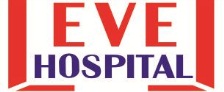 KAN BAĞIŞÇISI TIBBİ DEĞERLENDİRME VE FLEBOTOMİ FORMUKAN BAĞIŞÇISI TIBBİ DEĞERLENDİRME VE FLEBOTOMİ FORMUKAN BAĞIŞÇISI TIBBİ DEĞERLENDİRME VE FLEBOTOMİ FORMUKAN BAĞIŞÇISI TIBBİ DEĞERLENDİRME VE FLEBOTOMİ FORMUDK.FR.11Y.TARİHİ.02.01.2017REV.01REV.TARİH 09.06.2017SAYFA 1/1Buraya Alfanümerik veya Nümerik Kod İçeren Etiket YapıştırılacaktırBuraya Alfanümerik veya Nümerik Kod İçeren Etiket YapıştırılacaktırKan Bağışı Yapılan YerKan Bağışı Yapılan YerKan Bağışı Yapılan YerKan Bağışı Yapılan YerKan Bağışı TipiKan Bağışı TipiBuraya Alfanümerik veya Nümerik Kod İçeren Etiket YapıştırılacaktırBuraya Alfanümerik veya Nümerik Kod İçeren Etiket Yapıştırılacaktır Kan Bağış Merkezi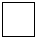  Kan Bağış Merkezi Kan Bağış Merkezi Kan Bağış Merkezi         Tam Kan Bağışı         Tam Kan BağışıBuraya Alfanümerik veya Nümerik Kod İçeren Etiket YapıştırılacaktırBuraya Alfanümerik veya Nümerik Kod İçeren Etiket Yapıştırılacaktır Sivil Ekip Çalışması Sivil Ekip Çalışması Sivil Ekip Çalışması Sivil Ekip Çalışması         Aferez Bağışı Tromboferez Eritroferez Plazmaferez         Aferez Bağışı Tromboferez Eritroferez PlazmaferezBuraya Alfanümerik veya Nümerik Kod İçeren Etiket YapıştırılacaktırBuraya Alfanümerik veya Nümerik Kod İçeren Etiket Yapıştırılacaktır Askeri Ekip Çalışması Askeri Ekip Çalışması Askeri Ekip Çalışması Askeri Ekip Çalışması         Aferez Bağışı Tromboferez Eritroferez Plazmaferez         Aferez Bağışı Tromboferez Eritroferez PlazmaferezBuraya Alfanümerik veya Nümerik Kod İçeren Etiket YapıştırılacaktırBuraya Alfanümerik veya Nümerik Kod İçeren Etiket Yapıştırılacaktır Sabit Ekip Yeri Sabit Ekip Yeri Sabit Ekip Yeri Sabit Ekip Yeri         Aferez Bağışı Tromboferez Eritroferez Plazmaferez         Aferez Bağışı Tromboferez Eritroferez PlazmaferezBuraya Alfanümerik veya Nümerik Kod İçeren Etiket YapıştırılacaktırBuraya Alfanümerik veya Nümerik Kod İçeren Etiket Yapıştırılacaktır Transfüzyon Merkezi Transfüzyon Merkezi Transfüzyon Merkezi Transfüzyon Merkezi         Aferez Bağışı Tromboferez Eritroferez Plazmaferez         Aferez Bağışı Tromboferez Eritroferez PlazmaferezKan Bağışı Öncesi Muayene ve Ölçüm DeğerleriKan Bağışı Öncesi Muayene ve Ölçüm DeğerleriKan Bağışı Öncesi Muayene ve Ölçüm DeğerleriKan Bağışı Öncesi Muayene ve Ölçüm DeğerleriKan Bağışı Öncesi Muayene ve Ölçüm DeğerleriKan Bağışı Öncesi Muayene ve Ölçüm DeğerleriKan Bağışı Öncesi Muayene ve Ölçüm DeğerleriKan Bağışı Öncesi Muayene ve Ölçüm DeğerleriVücut Ağırlığı:  …………….. kgVücut Ağırlığı:  …………….. kgVücut Ağırlığı:  …………….. kgVücut Ağırlığı:  …………….. kgNabız:  …………… /dkNabız:  …………… /dkNabız:  …………… /dkNabız:  …………… /dkVücut Isısı:	……………… ⁰CVücut Isısı:	……………… ⁰CVücut Isısı:	……………… ⁰CVücut Isısı:	……………… ⁰CKan Basıncı:  …………….. /……………..  mmHgKan Basıncı:  …………….. /……………..  mmHgKan Basıncı:  …………….. /……………..  mmHgKan Basıncı:  …………….. /……………..  mmHgHemoglobin :	g/dLHemoglobin :	g/dLHemoglobin :	g/dLHemoglobin :	g/dLTrombosit Sayısı:	………………. x10⁹/L*Trombosit Sayısı:	………………. x10⁹/L*Trombosit Sayısı:	………………. x10⁹/L*Trombosit Sayısı:	………………. x10⁹/L*Flebotomi Alanı Kontrolü Uygun	 Uygun DeğilFlebotomi Alanı Kontrolü Uygun	 Uygun DeğilFlebotomi Alanı Kontrolü Uygun	 Uygun DeğilFlebotomi Alanı Kontrolü Uygun	 Uygun Değilİlaç	Etiketi Buraya Yapıştırılır**İlaç	Etiketi Buraya Yapıştırılır**İlaç	Etiketi Buraya Yapıştırılır**Muayene	ve	Ölçüm	Yapan FlebotomistKaşe ve İmzaKan Grubu***   A	 B	 O RhD Pozitif    RhD NegatifKan Grubu***   A	 B	 O RhD Pozitif    RhD NegatifKan Grubu***   A	 B	 O RhD Pozitif    RhD NegatifKan Grubu***   A	 B	 O RhD Pozitif    RhD Negatifİlaç	Etiketi Buraya Yapıştırılır**İlaç	Etiketi Buraya Yapıştırılır**İlaç	Etiketi Buraya Yapıştırılır**Muayene	ve	Ölçüm	Yapan FlebotomistKaşe ve İmza* Tromboferez yapılacaksa ölçülmelidir, **Aspirin, Piroksikam veya diğer NSAI kullanımı varsa, İlaç Uyarı Etiketi yapıştırılır , ***Ön gruplama yapılıyorsa, yazılmalıdır.* Tromboferez yapılacaksa ölçülmelidir, **Aspirin, Piroksikam veya diğer NSAI kullanımı varsa, İlaç Uyarı Etiketi yapıştırılır , ***Ön gruplama yapılıyorsa, yazılmalıdır.* Tromboferez yapılacaksa ölçülmelidir, **Aspirin, Piroksikam veya diğer NSAI kullanımı varsa, İlaç Uyarı Etiketi yapıştırılır , ***Ön gruplama yapılıyorsa, yazılmalıdır.* Tromboferez yapılacaksa ölçülmelidir, **Aspirin, Piroksikam veya diğer NSAI kullanımı varsa, İlaç Uyarı Etiketi yapıştırılır , ***Ön gruplama yapılıyorsa, yazılmalıdır.* Tromboferez yapılacaksa ölçülmelidir, **Aspirin, Piroksikam veya diğer NSAI kullanımı varsa, İlaç Uyarı Etiketi yapıştırılır , ***Ön gruplama yapılıyorsa, yazılmalıdır.* Tromboferez yapılacaksa ölçülmelidir, **Aspirin, Piroksikam veya diğer NSAI kullanımı varsa, İlaç Uyarı Etiketi yapıştırılır , ***Ön gruplama yapılıyorsa, yazılmalıdır.* Tromboferez yapılacaksa ölçülmelidir, **Aspirin, Piroksikam veya diğer NSAI kullanımı varsa, İlaç Uyarı Etiketi yapıştırılır , ***Ön gruplama yapılıyorsa, yazılmalıdır.* Tromboferez yapılacaksa ölçülmelidir, **Aspirin, Piroksikam veya diğer NSAI kullanımı varsa, İlaç Uyarı Etiketi yapıştırılır , ***Ön gruplama yapılıyorsa, yazılmalıdır.Hekim DeğerlendirmesiHekim DeğerlendirmesiHekim DeğerlendirmesiHekim DeğerlendirmesiHekim DeğerlendirmesiHekim DeğerlendirmesiHekim DeğerlendirmesiHekim Değerlendirmesi Kan Bağışı Yapabilir Kan Bağışı Yapabilir Kan Bağışı Yapabilir Kan Bağışı Yapabilir Kan Bağışı Yapabilir Ret Veritabanı Kontrolü Yapıldı Ret Veritabanı Kontrolü Yapıldı Ret Veritabanı Kontrolü Yapıldı Kan Bağışı İçin Uygun Değildir  Kalıcı Ret Geçici Ret Geçici Şartlı Ret Kan Bağışı İçin Uygun Değildir  Kalıcı Ret Geçici Ret Geçici Şartlı Ret Kan Bağışı İçin Uygun Değildir  Kalıcı Ret Geçici Ret Geçici Şartlı Ret Kan Bağışı İçin Uygun Değildir  Kalıcı Ret Geçici Ret Geçici Şartlı Ret Kan Bağışı İçin Uygun Değildir  Kalıcı Ret Geçici Ret Geçici Şartlı RetKan Bağışçısı Reddedildiyse, Ret Nedeni ve Süresi:........................................................................................................................................Kan Bağışçısı Reddedildiyse, Ret Nedeni ve Süresi:........................................................................................................................................Kan Bağışçısı Reddedildiyse, Ret Nedeni ve Süresi:........................................................................................................................................Hekimin Düşünceleri:........................................................................Hekimin Düşünceleri:........................................................................Hekimin Düşünceleri:........................................................................Hekimin Düşünceleri:........................................................................Hekimin Düşünceleri:........................................................................HekimKaşe ve İmzaHekimKaşe ve İmzaHekimKaşe ve İmzaFlebotomi İşleminin Değerlendirmesi	  İşlem Sorunsuz Tamamlandı	  İşlem TamamlanamadıFlebotomi İşleminin Değerlendirmesi	  İşlem Sorunsuz Tamamlandı	  İşlem TamamlanamadıFlebotomi İşleminin Değerlendirmesi	  İşlem Sorunsuz Tamamlandı	  İşlem TamamlanamadıFlebotomi İşleminin Değerlendirmesi	  İşlem Sorunsuz Tamamlandı	  İşlem TamamlanamadıFlebotomi İşleminin Değerlendirmesi	  İşlem Sorunsuz Tamamlandı	  İşlem TamamlanamadıFlebotomi İşleminin Değerlendirmesi	  İşlem Sorunsuz Tamamlandı	  İşlem TamamlanamadıFlebotomi İşleminin Değerlendirmesi	  İşlem Sorunsuz Tamamlandı	  İşlem TamamlanamadıFlebotomi İşleminin Değerlendirmesi	  İşlem Sorunsuz Tamamlandı	  İşlem TamamlanamadıTam Kan Bağışı İçin Bağış Süresi:    <12 Dk 12-15 Dk     >15 DkTam Kan Bağışı İçin Bağış Süresi:    <12 Dk 12-15 Dk     >15 DkTam Kan Bağışı İçin Bağış Süresi:    <12 Dk 12-15 Dk     >15 DkTam Kan Bağışı için Toplanan Kan Hacmi:  450 mL±%10  ≥300 ve<405 mL <300 mLTam Kan Bağışı için Toplanan Kan Hacmi:  450 mL±%10  ≥300 ve<405 mL <300 mLTam Kan Bağışı için Toplanan Kan Hacmi:  450 mL±%10  ≥300 ve<405 mL <300 mLİşlem Tamamlanamadı İse Nedeni:.............................................................................................................................................................................İşlem Tamamlanamadı İse Nedeni:.............................................................................................................................................................................Aferez İçin Bağış Süresi:.............DkAferez İçin Hacim: Tromboferez ..................... mLEritroferez  .......................mLPlazmaferez ......................mLAferez İçin Hacim: Tromboferez ..................... mLEritroferez  .......................mLPlazmaferez ......................mLAferez İçin Hacim: Tromboferez ..................... mLEritroferez  .......................mLPlazmaferez ......................mLAferez İçin Hacim: Tromboferez ..................... mLEritroferez  .......................mLPlazmaferez ......................mLAferez İçin Hacim: Tromboferez ..................... mLEritroferez  .......................mLPlazmaferez ......................mLFlebotomiyi Yapan FlebotomistKaşe ve İmzaFlebotomiyi Yapan FlebotomistKaşe ve İmza